PASIENTOPPLYSNINGER                                                              Unntatt offentlighet jf. Offl. §13 første ledd, jf. Fvl. §13 første ledd nr.1   LEGEMIDLERMistanke om interaksjon            Hvilke legemidler? :       	Reeksponering av mistenkte legemidler   ja    nei        Evt resultat:        BIVIRKNINGER *For biologiske produkter og vaksiner bør batchnr/lotnr oppgis                                                                                                                  Snu →   RELEVANTE OPPLYSNINGER (KAN ERSTATTES AV VEDLEGG)   OPPLYSNINGER OM MELDER (på arbeidssted)   Utfylt skjema sendes per  til RELIS i din region:Navn:       Navn:       Vedlegg: Epikrise ObduksjonsrapportKjønn:       Labjournal AnnetFødselsnummer (11 siffer):         JournalnotatBakgrunn for meldingen:Konsekvenser for pasienten: Resulterte i død Ikke beskrevet i preparatomtalen Restituert uten ettervirkninger Livstruende Bivirkning(er) ved bytte av legemiddel i apotek I bedring, men ikke fullstendig restituert Sykehusinnleggelse/forlenget     opphold Bivirkning(er) ved bruk av reseptfritt legemiddel/naturlegemiddel Restituert, men med ettervirkninger Vedvarende uførhet/nedsatt     funksjonsevne Merket med svart trekant (Bivirkning(er) av legemidler under
     særlig overvåking, se www.dmp.no) Ingen bedring Anomali/fødselsdefekt Annet:       DødNavn, styrke, legemiddelform, produsentDoseringIndikasjonStartdato                     Stoppdato     (evt varighet av behandlingen)Seponert      (ja/nei)Mistenkte legemidler*:Legemiddel er kjøpt på internett     Andre legemidler:  Nei  Ja (fyll ut hvilke):Bivirkningsdiagnose(r) evt. symptomer:Startdato                                Stoppdato           (evt. varighet av bivirkning)Beskrivelse av forløpet: Pasientens sykehistorie:Resultater av tester (gjerne med datoer/tidsrom):Navn:         HPR-nummer:      Arbeidssted:      Adr:           Tlf:            E-:       Lege                    Tannlege Farmasøyt           Annet helsepersonell Melders dato:      Melders underskrift: Helseregion Sør-Øst (Oslo, Akershus, Østfold, Vestfold, Vest-Agder, Aust-Agder, Telemark, Buskerud, Oppland og Hedmark):RELIS Sør-Øst Oslo universitetssykehus HF, Ullevål sykehusPostboks 4956 Nydalen0424 OSLOTlf. 23 07 55 00relis@ous-hf.no Helseregion Midt-Norge (Møre og Romsdal, Sør-Trøndelag og Nord-Trøndelag):RELIS Midt-Norge Avdeling for klinisk farmakologi St. Olavs Hospital HF7006 TrondheimTlf. 72 82 91 00relis@legemidler.no Regionalt legemiddelinformasjonssenter(RELIS) – felles vevsidewww.relis.no Helseregion Nord (Nordland, Troms og Finnmark):RELIS Nord-NorgeUniversitetssykehuset i Nord-Norge HFPostboks 799038 TromsøTlf. 77 75 59 98relis@unn.noHelseregion Vest (Rogaland, Hordaland og Sogn og Fjordane):RELIS VestHaukeland universitetssjukehus5021 BergenTlf. 55 97 53 60relis@helse-bergen.no Bivirkningsmeldinger som vedrører vaksiner sendes til:FolkehelseinstituttetPostboks 222 Skøyen0213 OsloTlf. 21 07 70 00Merk konvolutten BIVAKHva skal meldes?Følgende bivirkninger er meldepliktige:  Dødelige og livstruende  Bivirkninger som har gitt varige alvorlige følger Nye eller uventede bivirkninger Direktoratet for medisinske produkter anser det også som nyttig å få meldinger om: Alle  av nye legemidler Alle bivirkninger av legemidler under særlig overvåking  (se www.dmp.no)Alvorlige bivirkninger som har ført til sykehusinnleggelse/forlenget sykehusoppholdProblemer ved seponering av legemidler Reaksjoner på grunn av overdosering eller feilbruk av reseptfrie legemidler Bivirkninger av naturlegemidler og uventede bivirkninger ved bytte av legemidler i apotekAndre nyttige adresser:Direktoratet for medisinske produkter Postboks 240 Skøyen0213 OsloTlf. 22 89 77 00www.dmp.no    Elektronisk meldeskjema finnes på: www.melde.no Papirskjema kan skrives ut fra: 
www.dmp.no/ meldeskjema Mistanke om bivirkning er tilstrekkelig for å melde. Meldinger blir lagt inn i den nasjonale databasen for at opplysningene skal kunne formidles videre til Verdens helseorganisasjon (WHO) og de europeiske legemiddelmyndighetene, samt brukes senere. Klassifiseringen innebærer ikke at årsakssammenhengen er bevist. Vedlegg av epikriser, journalnotater eller obduksjonsrapporter gir oss verdifull tilleggsinformasjon.Hvem skal melde?Blir pasienten lagt inn på sykehus, bør meldingen skrives av den sykehuslege som har behandlet eller utredet pasienten. Utenfor sykehus bør meldingen sendes av legen/tannlegen som diagnostiserer reaksjonen. Helsepersonell har meldeplikt til myndighetene for visse bivirkninger (se over) ifølge Bivirkningsregisterforskriften § 3-1.Personvern og samtykkeAlle pasientopplysninger lagres og behandles i henhold til Bivirkningsregisterforskriften. Identifiserbare data blir ikke gitt videre i noe tilfelle. Meldinger om mistenkte bivirkninger kan sendes inn uten samtykke fra pasienten (jfr Bivirkningsregisterforskriften § 2-1)Mistanke om bivirkning er tilstrekkelig for å melde. Meldinger blir lagt inn i den nasjonale databasen for at opplysningene skal kunne formidles videre til Verdens helseorganisasjon (WHO) og de europeiske legemiddelmyndighetene, samt brukes senere. Klassifiseringen innebærer ikke at årsakssammenhengen er bevist. Vedlegg av epikriser, journalnotater eller obduksjonsrapporter gir oss verdifull tilleggsinformasjon.Hvem skal melde?Blir pasienten lagt inn på sykehus, bør meldingen skrives av den sykehuslege som har behandlet eller utredet pasienten. Utenfor sykehus bør meldingen sendes av legen/tannlegen som diagnostiserer reaksjonen. Helsepersonell har meldeplikt til myndighetene for visse bivirkninger (se over) ifølge Bivirkningsregisterforskriften § 3-1.Personvern og samtykkeAlle pasientopplysninger lagres og behandles i henhold til Bivirkningsregisterforskriften. Identifiserbare data blir ikke gitt videre i noe tilfelle. Meldinger om mistenkte bivirkninger kan sendes inn uten samtykke fra pasienten (jfr Bivirkningsregisterforskriften § 2-1)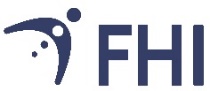 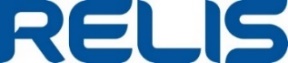 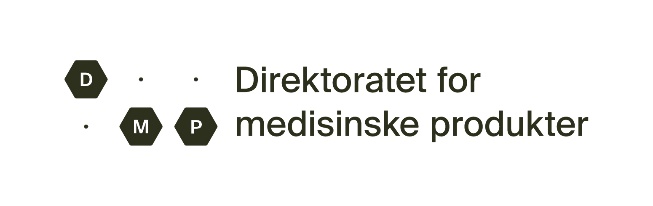 